Publicado en   el 26/10/2015 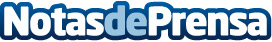 El Ministerio de Agricultura, Alimentación y Medio Ambiente y la Comunidad de La Rioja colaborarán en actuaciones para protección del patrimonio natural y la biodiversidadDatos de contacto:Nota de prensa publicada en: https://www.notasdeprensa.es/el-ministerio-de-agricultura-alimentacion-y_34 Categorias: Nacional La Rioja Ecología Industria Alimentaria http://www.notasdeprensa.es